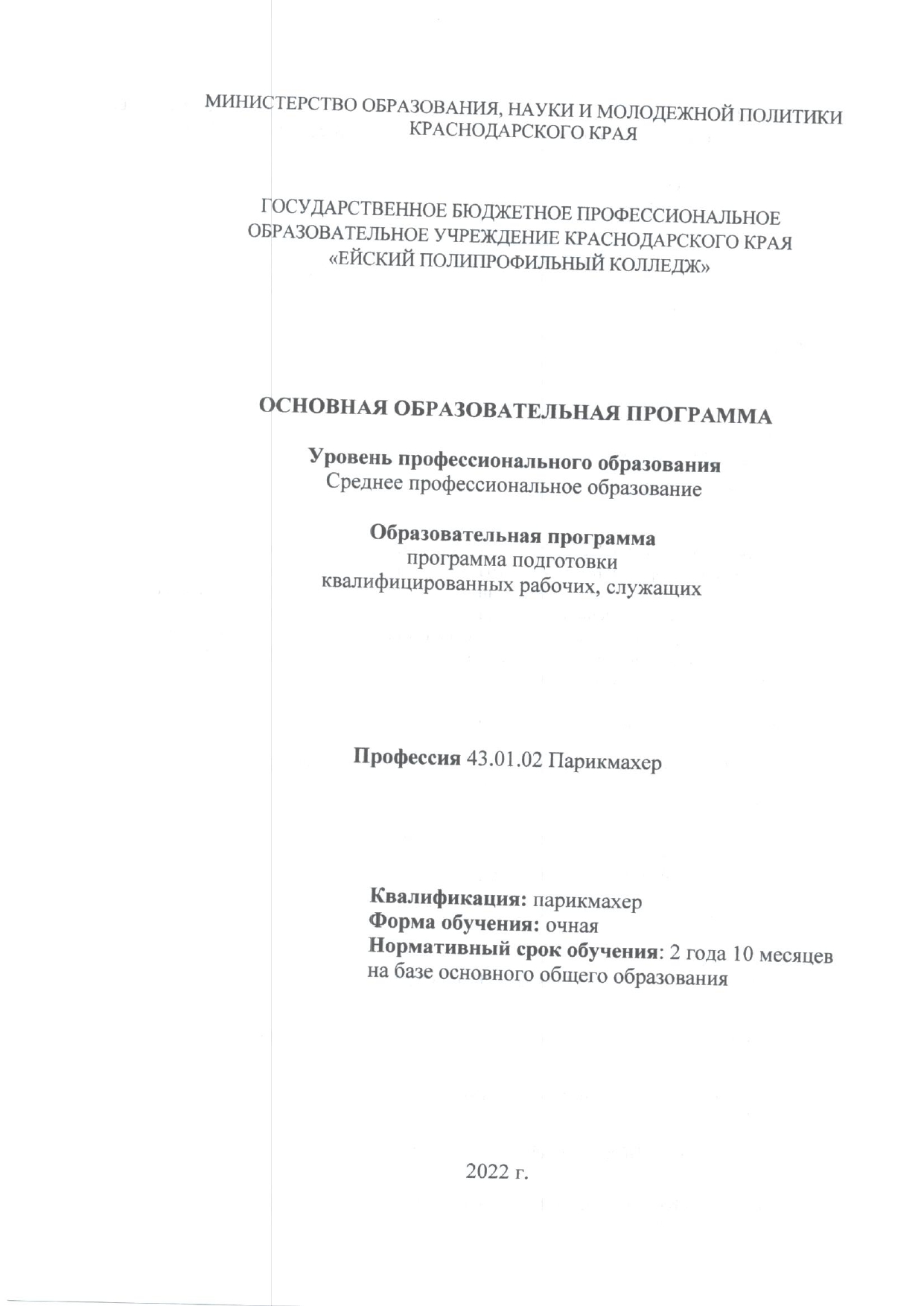 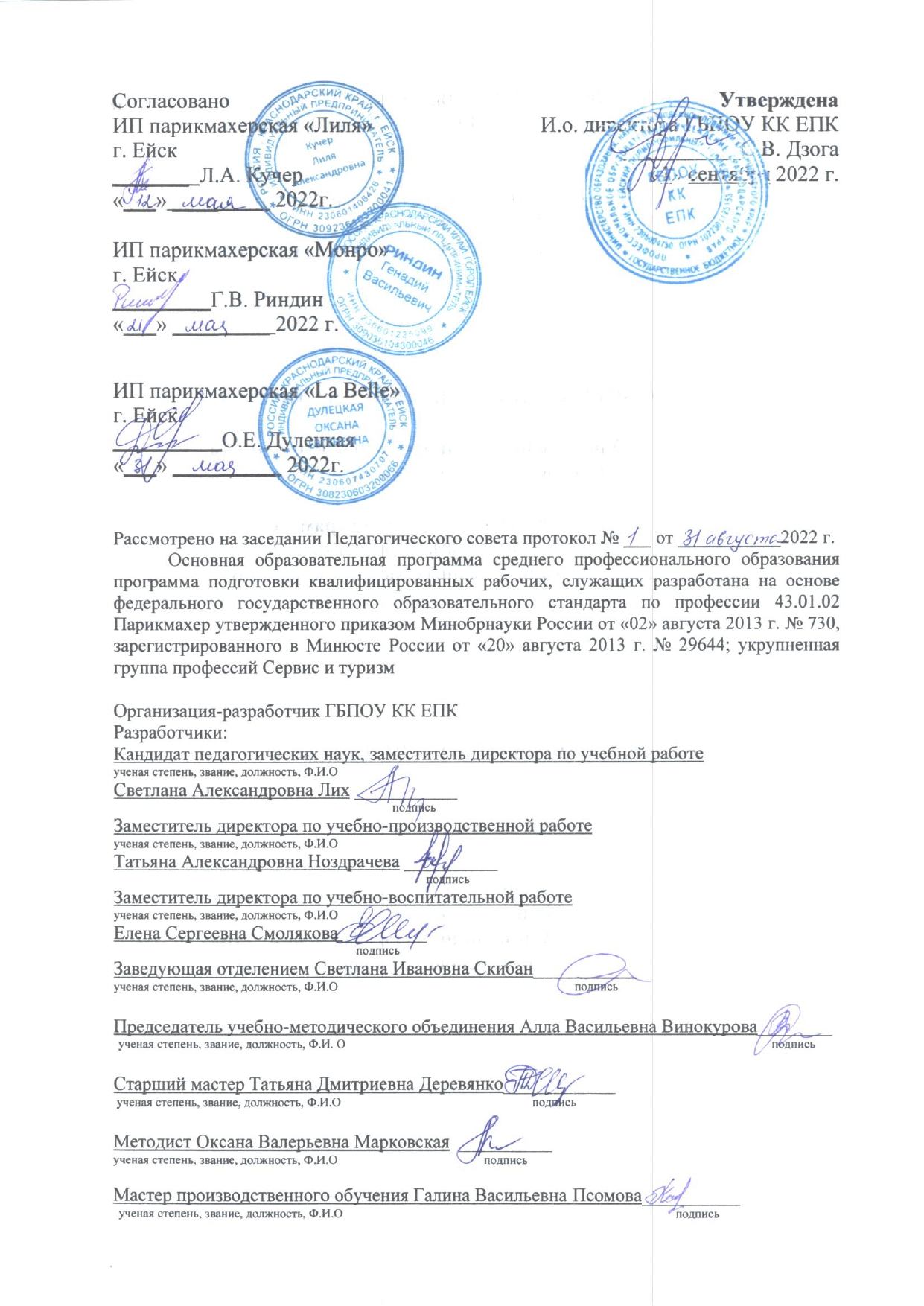 СОДЕРЖАНИЕ 1. ОБЩИЕ ПОЛОЖЕНИЯ1.1. Нормативно-правовые основания разработки основной образовательной программы (ООП)Основная образовательная программа среднего профессионального образования по программе подготовки квалифицированных рабочих, служащих (далее – ООП/ППКРС) определяет объем и содержание образования, планируемые результаты освоения образовательной программы, условия образовательной деятельности по реализации образовательной программы подготовки квалифицированных рабочих, служащих по профессии 43.01.02 Парикмахер, компетенции WSR/WSI – Парикмахерское искусство.Нормативную правовую основу разработки ООП СПО ППКРС составляют:Федеральный закон Российской Федерации от 29 декабря 2012 г. №273-ФЗ «Об образовании в Российской Федерации» (с изменениями и дополнениями);Указ Президента РФ от 7 мая 2018 г. № 204 «О национальных целях и стратегических задачах развития Российской Федерации на период до 2024 года»;	«Стратегия развития воспитания в РФ на период до 2025 года», утв. распоряжением Правительства РФ от 12 ноября 2020 г. № 2945-р;Федеральный закон от 31.07.2020 № 304-ФЗ "О внесении изменений в ФЗ "Об образовании в РФ" по вопросам воспитания обучающихся";Закон Краснодарского края от 16 июля 2013 года №2770-КЗ «Об образовании в Краснодарском крае»;ФГОС СПО по профессии 43.01.02 Парикмахер утвержденного приказом Минобрнауки России от «02» августа 2013 г. № 730, зарегистрированного в Минюсте России от «20» августа 2013 г. № 29644; Приказ Министерства просвещения Российской Федерации от 13 июля 2021 года № 450 «О внесении изменений в федеральные государственные образовательные стандарты среднего профессионального образования» (Зарегистрировано в Минюст России 14 декабря 2021 №65410);	Приказ Минобрнауки России от 17 мая 2012 г. № 413 «Об утверждении федерального государственного образовательного стандарта среднего общего образования» (Зарегистрировано в Минюст России 07.06.2012 № 24480);Приказ Минобрнауки России от 14.06.2013 № 464 «Об утверждении Порядка организации и осуществления образовательной деятельности по образовательным программам среднего профессионального образования» (Зарегистрировано в Минюсте России 30.07.2013 № 29200);	Приказ Минобрнауки России № 885, Минпросвещения России № 390 от 5 августа 2020 г. «О практической подготовке обучающихся» (вместе с «Положением о практической подготовке обучающихся» (Зарегистрировано в Минюсте России 11.09.2020 № 59778);Приказ Министерства образования и науки Российской Федерации от 16 августа 2013 г. № 968 «Об утверждении Порядка проведения государственной итоговой аттестации по образовательным программам среднего профессионального образования» (Зарегистрировано в Минюсте России 01.11.2013 № 30306);Приказ Минобразования РФ от 09.03.2004 № 1312 (ред. от 01.02.2012) «Об утверждении федерального базисного учебного плана и примерных учебных планов для образовательных учреждений Российской Федерации, реализующих программы общего образования»;Приказ Министерства образования и науки РФ от 29 октября 2013 г. № 1199 "Об утверждении перечней профессий и специальностей среднего профессионального образования" (Зарегистрировано в Минюсте России 26.12.2013 № 30861);	Письмо Департамента государственной политики в сфере подготовки рабочих кадров и ДПО Минобрнауки России от 17.03.2015 № 06-259 «О направлении доработанных рекомендаций по организации получения среднего общего образования в пределах освоения образовательных программ среднего профессионального образования на базе основного общего образования с учетом требований федеральных государственных стандартов и получаемой профессии или специальности среднего профессионального образования»;Письмо Департамента государственной политики в сфере среднего профессионального образования и профессионального обучения Минпросвещения России от 20.07.2020 № 05-772 «Инструктивно-методическое письмо по организации применения современных методик и программ преподавания по общеобразовательным дисциплинам в системе среднего профессионального образования, учитывающих образовательные потребности обучающихся образовательных организаций, реализующих программы среднего профессионального образования»;Разъяснения по формированию учебного плана ОПОП НПО/СПО (письмо Министерства образования и науки Российской Федерации от 20.10.2010 № 12-696);«Методические рекомендации по разработке основных профессиональных образовательных программ и дополнительных профессиональных программ с учетом соответствующих профессиональных стандартов» (утв. Минобрнауки России 22.01.2015 N ДЛ-1/05вн);	Письмо Минпросвещения России от 08.04.2021 № 05-369 «Рекомендации, содержащие общие подходы к реализации образовательных программ среднего профессионального образования (отдельных их частей) в форме практической подготовки»;Устав Государственного бюджетного профессионального образовательного учреждения Краснодарского края «Ейский полипрофильный колледж»;Локальные нормативные акты ГБПОУ КК ЕПК.ООП СПО ППКРС разработана с учетом:профессионального стандарта:«Специалист по предоставлению парикмахерских услуг» (Утвержден приказом Министерства труда и социальной защиты Российской Федерации от 25.12.2014 № 1134н, утв. Минюст 06.03.2015 №35906)требований, предъявляемых к участникам международных конкурсов WorldSkills Russia (WSR)/ WorldSkills International (WSI) по компетенции «Парикмахерское искусство»2. Характеристика профессиональной деятельности выпускников и требования к результатам освоения ООП2.1. Характеристика профессиональной деятельности выпускниковОбласть профессиональной деятельности выпускников: оказание парикмахерских услуг населениюОбъекты профессиональной деятельности выпускников: запросы клиента;внешний вид человека;технологические процессы парикмахерских услуг, в том числе профессиональные препараты и материалы, технологическое оборудование, профессиональные инструменты и принадлежности;нормативная документация.Образовательная деятельность при освоении образовательной программы или отдельных ее компонентов организуется в форме практической подготовки.2.2.  Требования к результатам освоения В результате освоения основной профессиональной образовательной программы подготовки квалифицированных рабочих, служащих (ППКРС)обучающиеся должны овладеть следующими видами деятельности (ВД), общими (ОК), профессиональными (ПК) компетенциями и личностными результатами Общие компетенцииВиды деятельности и профессиональные компетенцииЛичностные результаты3. ХАРАКТРИСТИКА ПОДГОТОВКИ ПО ПРОФЕССИИ3.1. Нормативные сроки освоения программыНормативный срок освоения программы при очной форме получения образования на базе основного общего образования – 2 года 10 месяцев.3.2. Требования к поступающим Наличие основного общего образования (на основании Приказа Минобрнауки России от 23 января 2014 г. N 36 г. "Об утверждении Порядка приема на обучение по образовательным программам среднего профессионального образования" ред. от 11.12.2015 № 1456).3.3. Перечень возможных сочетаний профессий рабочих, должностей служащих по Общероссийскому классификатору профессий рабочих, должностей служащих и тарифных разрядов (ОК016-94): парикмахер4.  РАБОЧИЙ учебный планпо профессии среднего профессионального образования43.01.02 Парикмахеросновная образовательная программа подготовки квалифицированных рабочих, служащихКвалификация: парикмахерФорма обучения – очнаяНормативный срок обучения на базеосновного общего образования – 2 года 10 месяцев5. Обоснование вариативной части ППКРСВариативная часть ППКРС по профессии 43.01.02 Парикмахер составляет 216 ч.  максимальной учебной нагрузки, из которых обязательной нагрузки - 144 ч.Вариативная часть ППКРС по профессии выполняет следующие функции:способствует повышению качества подготовки обучающихся по профессии, формированию общих и профессиональных компетенций;определяет соответствие содержания ППКРС запросам регионального рынка труда и особенностям развития региона;учитывает особенности развития науки, экономики, технологий и социальной сферы.Объём времени, отведённый на вариативную часть, распределен на увеличение профессиональной составляющей ППКРС.  При распределении объема часов вариативной части учитывалась необходимость уточнения и конкретизации требований ФГОС СПО к умениям и знаниям. В результате, распределение часов вариативной части по учебным дисциплинам и профессиональным модулям по профессии 43.01.02 Парикмахер имеет следующий вид.Распределение объема часов вариативной части между циклами ППКРС6.  перечень программ дисциплин, профессиональных модулей и практик ООП7. Контроль и оценка результатов освоения ООП7.1. Контроль и оценка освоения основных видов деятельности, профессиональных и общих компетенцийКонтроль и оценка освоения видов деятельности, профессиональных и общих компетенций по профессии 43.01.02 Парикмахер включает текущий контроль знаний, промежуточную и государственную итоговую аттестацию обучающихся, максимально приближенных к условиям их будущей профессиональной деятельности.  Для проведения промежуточной аттестации в качестве внешних экспертов привлекаются работодатели, преподаватели, читающие смежные дисциплины.Оценка качества подготовки обучающихся и выпускников осуществляется в двух основных направлениях: оценка уровня освоения дисциплин, оценка компетенций обучающихся. Для юношей предусматривается оценка результатов освоения основ военной службы.Промежуточная аттестация является основной формой контроля учебной работы обучающихся и позволяет оценить результаты учебной деятельности обучающихся за семестр. Согласно ФГОС СПО конкретные формы и процедуры промежуточной аттестации по учебным дисциплинам или профессиональным модулям разрабатываются ГБПОУ КК ЕПК и доводятся до сведения обучающихся в течение первых двух месяцев от начала обучения. Обучение по профессиональному модулю завершается промежуточной аттестацией, которая проводится аттестационной комиссией, в состав которой могут входить представители общественных организаций, работодатели, социальные партнеры.Промежуточная аттестация может не планироваться после каждого семестра, если учебная дисциплина или МДК осваиваются в течение нескольких семестров. Дифференцированный зачет как форма промежуточной аттестации используется, если на изучение УД/МДК, согласно рабочему учебному плану, отводится наименьший по сравнению с другими объем часов обязательной учебной нагрузки, но УД/МДК является значимой для формирования профессиональной компетенции специалиста.  Промежуточная аттестация в форме экзамена по УД/МДК проводится концентрировано в конце семестра в период, установленный графиком учебного процесса, в соответствии с учебным планом Колледжа.  Промежуточная аттестация в форме дифференцированного зачета комплексного и экзамена комплексного проводится по МДК в рамках одного ПМ и между УД, имеющими интегративные связи и актуализирующими одинаковые ОК и ПК.В расписании экзаменов учитываются следующие нормативы:для аттестации обучающихся на соответствие их персональных достижений поэтапным требованиям соответствующей ППКРС создается фонд оценочных средств (далее – ФОС), позволяющий оценить умения, знания и освоенные компетенции. ФОС для промежуточной аттестации разрабатываются и утверждаются Колледжем самостоятельно (в соответствии с Положением о формировании фонда оценочных средств в ГБПОУ КК ЕПК, Методической инструкцией по формированию контрольно – оценочных средств по профессиональному модулю, Методической инструкцией по заполнению макета КОС);к экзамену допускаются обучающиеся, полностью выполнившие все установленные лабораторные работы, практические задания и имеющие положительные оценки по результатам текущего контроля;Промежуточная аттестация по учебной и производственной практикам в рамках освоения программ профессионального модуля осуществляется в форме дифференцированного зачета, который выставляется на основании аттестационного листа, характеристики с печатью соответствующих организаций.Промежуточная аттестация по каждому профессиональному модулю осуществляется в форме экзамена квалификационного, к которому допускаются обучающиеся, успешно освоившие все элементы программы профессионального модуля: сдавшие все экзамены, дифференцированные зачеты по учебным дисциплинам, МДК, практикам, имеющие положительные оценки в рамках накопительной системы оценивания.Экзамен квалификационный проводится как процедура внешнего оценивания с привлечением представителей работодателя и преподавателей смежных дисциплин в качестве экспертов.   Контроль освоения профессионального модуля в целом направлен на оценку овладения квалификацией. Экзамен квалификационный может состоять из одного или нескольких аттестационных испытаний. Аттестационные материалы для экзамена квалификационного составляются преподавателем(ми) МДК, обсуждаются на заседании учебно-методического объединения и утверждаются заместителем директора по учебной работе. Аттестационные испытания (по выбору преподавателя) могут быть следующих видов: защита проекта, выполнение комплексного практического задания, защита портфолио. Оценка портфолио производится путем сопоставления установленных требований в соответствии с Методическими рекомендациями по формированию портфолио обучающихся в ГБПОУ КК ЕПК. Аттестационная комиссия организуется по каждому профессиональному модулю или для группы родственных профессиональных модулей. Состав членов комиссии утверждается директором Колледжа. Председателем комиссии для проведения экзамена квалификационного является представитель работодателя, он организует и контролирует деятельность комиссии, обеспечивает единство требований к обучающимся.Периодичность промежуточной аттестации определяется рабочим учебным планом ППКРС по профессии, графиком учебного процесса. Учебный план промежуточной аттестации определяет качественные и количественные характеристики ППКРС. По профессии 43.01.02 Парикмахер предусмотрено следующее распределение различных форм промежуточной аттестации по годам обучения и по семестрам: промежуточная аттестация в форме экзаменов - 72 часа (2 недели) в году, в последний год обучения – 36 часов (1 неделя).  Количество экзаменов в каждом учебном году не превышает 6, количество дифференцированных зачетов – 10 и составляет: на первом курсе - 6 экзаменов и 10 дифференцированных зачетов, на втором курсе 6 экзаменов и 10 дифференцированных зачетов, на третьем курсе -  3 экзамена и 10 дифференцированных зачета; в это число не входят зачёты по Физической культуре. Основные показатели результатов контроля освоения общих и профессиональных компетенций приведены в программах дисциплин и модулей в соответствии с Положением о текущем контроле успеваемости и промежуточной аттестации обучающихся в ГБПОУ КК ЕПК.7.2. Требования к выпускным квалификационным работамГИА обучающихся по профессии 43.01.02 Парикмахер проводится в форме подготовки и защиты выпускной квалификационной работы (выпускной практической квалификационной работы и письменной экзаменационной работы) в соответствии с Положением о выпускной квалификационной работе студентов ГБПОУ КК ЕПК и Положением о выпускной практической квалификационной работе и письменной экзаменационной работе для обучающихся по программам подготовки квалифицированных рабочих, служащих. Обязательное требование - соответствие тематики выпускной квалификационной работы (далее – ВКР) содержанию одного или нескольких профессиональных модулей.  ВКР должна предусматривать сложность работы не ниже разряда по профессии 43.01.02 Парикмахер, предусмотренного ФГОС СПО. Темы ВКР разрабатываются преподавателями Колледжа совместно со специалистами предприятий или организаций, заинтересованных в трудоустройстве выпускников. Перечень тем ВКР рассматривается на заседании организационно-методической комиссии Колледжа и утверждается директором Колледжа. Для подготовки ВКР студенту назначается руководитель. Назначение руководителя осуществляется приказом директора Колледжа.ВКР по профессии 43.01.02 Парикмахер выполняется обучающимся до защиты – в ходе производственной практики.Зам. директора по учебно-производственной работе к защите выпускной практической квалификационной работе готовит аттестационный лист по производственной практике выпускника, в соответствии с Положением о практике обучающихся в ГБПОУ КК ЕПК.Протокол результатов выпускной практической квалификационной работы (далее - ВПКР) составляется секретарем ГЭК в ходе защиты на основании: учета аттестационного листа (по результатам практики, оценке ВПКР и рекомендуемому разряду), оценки качества продукта, его соответствия Наряду-заданию и защиты обучающимся своей работы по использованным методикам и технологиям.  При оценке ВПКР учитываются следующие показатели: качество выполненной работы, точность соблюдения заданного технологического процесса и правил безопасности труда,  правильность выполнения трудовых приемов,  умение пользоваться инструментом и оборудованием, приспособлениями, информационно-коммуникационными технологиями (по специфике профессии СПО); умение пользоваться нормативно-технической документацией; выполнение нормативов времени;  умение применять полученные знания на практике;  выполнение работы в полном соответствии с требованиями технической и технологической документации; соблюдение правил техники безопасности труда.Оценка «отлично» ставится, если обучающийся демонстрирует уверенность и точность при использовании различных способов деятельности, самостоятельно выполняет работу на основе применения методов контроля и качества работы.Оценка «хорошо» ставится, если обучающийся владеет приемами работ, но допускает несущественные ошибки, но замечает и исправляет их, что указывает на владение приемами контроля качества.  Оценку «удовлетворительно» ставят, если обучающийся показывает недостаточное владение приемами работ, допускает незначительные ошибки, демонстрирует недостаточное владение приемами контроля качества.Оценку «неудовлетворительно» ставится, если обучающийся не демонстрирует овладение большей частью приемов работ, допускает значительные ошибки при выполнении практических действий, не владеет приемами контроля качества работы.  Допуск студента к ГИА объявляется приказом по Колледжу и доводится до сведения выпускников не позднее двух дней до начала работы ГЭК.Защита письменной экзаменационной работы (далее – ПЭР) проводится на открытом заседании ГЭК. На защиту ПЭР отводится не более 12 минут. Процедура защиты устанавливается председателем ГЭК по согласованию с членами комиссии и, как правило, включает следующие этапы: -  выступление обучающегося (5-8 минут); -  ответы на вопросы членов ГЭК и присутствующих;-  чтение протокола о выполнении ВПКР работы.При определении оценки по защите ПЭР учитываются: полнота и соответствие тезисов выступления, качество ответов на вопросы, отзыв руководителя. Обсуждение оценок защиты ПЭР проводится ГЭК в отсутствии защищающегося выпускника. Секретарь оформляет протокол. Критерии оценки ПЭР: соответствие названия работы ее содержанию, четкая целевая направленность; логическая последовательность изложения материала, базирующаяся на прочных теоретических знаниях по избранной теме; убедительность аргументации; конкретность представления практических результатов работы; корректное изложение материала и грамотное оформление работы.Критерии оценки защиты ПЭР:− качество и презентативность выступления; − четкость и полнота ответов на вопросы экзаменаторов;− использование технических средств для сопровождения доклада. Оценочная шкала защиты ПЭР:Оценка 5 - «отлично» предусматривает   глубокие   знания представленного материала, преимущественное количество отличных оценок по перечисленным нормативам; Оценка 4 - «хорошо» ставится при условии выполнения всех вышеперечисленных требований и получения хороших оценок по перечню нормативов; Оценка 3 - «удовлетворительно» выставляется, если обучающийся некачественно выполнил ПЭР, имел существенные замечания от руководителя работы; Оценка 2 - «неудовлетворительно» получает обучающийся, если им не выполнена большая часть ПЭР или он не ответил на большую часть вопросов членов ГЭК.  7.3. Организация государственной итоговой аттестации выпускниковОсвоение ООП по профессии 43.01.02 Парикмахер завершается обязательной государственной итоговой аттестацией (далее - ГИА). ГИА проводится в целях определения соответствия результатов освоения ППКРС соответствующим требованиям ФГОС СПО. Нормативный срок проведения ГИА устанавливается ФГОС СПО. ГИА по профессии 43.01.02 Парикмахер проводится в Колледже и завершается выдачей документа государственного образца о среднем профессиональном образовании с присвоением квалификации квалифицированного служащего. К ГИА допускаются обучающиеся успешно и в полном объеме завершившие освоение ППКРС по профессии 43.01.02 Парикмахер.В соответствии с ФГОС СПО необходимым условием допуска обучающегося к ГИА является представление документов, подтверждающих освоение обучающимся общих и профессиональных компетенций при изучении теоретического материала и прохождении практики по каждому из основных видов профессиональной деятельности. Формой представления документов является Портфолио, которое формируется обучающимся Колледжа самостоятельно, начиная с первого курса обучения в соответствии с Методическими рекомендациями по формированию портфолио обучающихся ГБПОУ КК ЕПК.  В течение последней недели семестра выпускник сдает Портфолио Методической комиссии Колледжа, которая его оценивает и выносит решение «рекомендовать/ «не рекомендовать» педагогическому совету допустить обучающегося к ГИА. ГИА осуществляется государственной экзаменационной комиссией (далее - ГЭК), организуемой в ГБПОУ КК ЕПК по каждой ОПОП, в соответствии с Положением о государственной итоговой аттестации ГБПОУ ГБПОУ КК ЕПК. Состав ГЭК утверждается Министерством образования и науки Краснодарского края по представлению Колледжа. Программа ГИА по профессии включает: требования к выпускным квалификационным работам, критерии оценки компетенций и присвоения квалификаций на ГИА. Программа ГИА утверждается директором Колледжа после обсуждения на заседании организационно-методической комиссии Колледжа с участием работодателей. Порядок, требования к ВКР, а также критерии оценки компетенций и присвоения квалификаций на ГИА доводятся до сведения студентов не позднее, чем за шесть месяцев до начала итоговой аттестации.ГИА проводится на протяжении 1 недели в соответствии ФГОС СПО по профессии 43.01.02 Парикмахер. Подведение результатов ГИА выпускников, обучавшихся по профессии 43.01.02 Парикмахер, проводится после выполнения студентом ВПКР с учетом:- оценок общих и профессиональных компетенций, сделанных специалистами Колледжа, на основании результатов промежуточной аттестации по учебным дисциплинам и профессиональным модулям;- оценок членов экзаменационной комиссии по результатам выполнения ПЭР, ВПКР и отзыва руководителя;- оценки компетенций выпускников, сделанных членами экзаменационной комиссии, на основании содержания документов, характеризующих образовательные достижения выпускников, полученные вне рамок ППКРС.Оценки компетенций выпускников выставляются ГЭК в форме «владеет – положительная (1)», «не владеет – отрицательная (0)». Решения ГЭК принимаются на закрытых заседаниях простым большинством голосов членов комиссии, участвующих в заседании. При равном числе голосов голос председателя является решающим. Заседания ГЭК протоколируются. Результаты ГИА объявляются в тот же день после оформления протоколов заседаний ГЭК.В протоколе записываются: результаты ГИА, присуждаемая квалификация по профессии и особые мнения членов комиссии. Протоколы подписываются председателем и секретарем ГЭК. Студент, не завершивший образование по образовательной программе СПО, не прошедший ГИА или получивший на ГИА оценку «неудовлетворительно», отчисляется с выдачей справки установленного образца об обучении в ГБПОУ КК ЕПК.Выпускники, не прошедшие ГИА по результатам освоения профессиональных образовательных программ или получившие на указанной аттестации неудовлетворительные результаты, вправе пройти ГИА повторно не ранее чем через год. Справка установленного образца об обучении в Колледже обменивается на диплом в соответствии с решением ГЭК после успешной защиты студентом ВКР.Решение ГЭК о присвоении квалификации выпускникам, прошедшим ГИА, и выдаче соответствующего документа об образовании объявляется приказом директора Колледжа. Выпускник ГБПОУ КК ЕПК считается завершившим обучение на основании приказа директора Колледжа о его отчислении в связи с полным освоением профессиональной образовательной программы СПО и прохождением ГИА.стр.ОБЩИЕ ПОЛОЖЕНИЯНормативно-правовые основания разработки основной образовательной программы (ООП)4Характеристика профессиональной деятельности выпускников и требования к результатам освоения ООП Характеристика профессиональной деятельности выпускниковТребования к результатам освоения7Характеристика подготовки ВЫПУСКНИКОВ по ПРОФЕССИИНормативные сроки освоения ООПТребования к поступающимПеречень возможных сочетаний профессий рабочих, должностей служащих по Общероссийскому классификатору профессий рабочих, должностей служащих и тарифных разрядов (ОК016-94)114. РАБОЧИЙ учебный план125. Обоснование Вариативной части ООП 166. перечень программ дисциплин, профессиональных модулей и практик ООП317. Контроль и оценка результатов освоения ООП7.1. Контроль и оценка освоения основных видов деятельности, профессиональных и общих компетенций7.2. Требования к выпускным квалификационным работам7.3. Организация государственной итоговой аттестации выпускников32ПРИЛОЖЕНИЯ КодНаименование общих компетенцийОК 1.Понимать сущность и социальную значимость своей будущей профессии, проявлять к ней устойчивый интерес.ОК 2.Организовывать собственную деятельность, исходя из цели и способов ее достижения, определенных руководителем.ОК 3. Анализировать рабочую ситуацию, осуществлять текущий и итоговый контроль, оценку и коррекцию собственной деятельности, нести ответственность за результаты своей работы.ОК 4.Осуществлять поиск информации, необходимой для эффективного выполнения профессиональных задач.ОК 5. Использовать информационно-коммуникационные технологии в профессиональной деятельности.ОК 6.Работать в команде, эффективно общаться с коллегами, руководством, клиентами.ОК 7.Исполнять воинскую обязанность, в том числе с применением полученных профессиональных знаний (для юношей).КодНаименование видов деятельности и профессиональных компетенцийВД 1Выполнение стрижек и укладок волос.ПК 1.1Выполнять подготовительные работы по обслуживанию клиентов.ПК 1.2Выполнять мытье волос и профилактический уход за ними.ПК 1.3Выполнять классические и салонные стрижки (женские, мужские).ПК 1.4Выполнять укладки волос.ПК 1.5Выполнять стрижку усов, бороды, бакенбард.ПК 1.6Выполнять заключительные работы по обслуживанию клиентов.ВД 2Выполнение химической завивки волос.ПК 2.1Выполнять подготовительные работы по обслуживанию клиентов.ПК 2.2Выполнять химические завивки волос различными способами.ПК 2.3Выполнять заключительные работы по обслуживанию клиентов.ВД 3.Выполнение окрашивания волос.ПК 3.1Выполнять подготовительные работы по обслуживанию клиентов.ПК 3.2Выполнять окрашивание и обесцвечивание волос.ПК 3.3Выполнять колорирование волос.ПК 3.4Выполнять заключительные работы по обслуживанию клиентов.ВД 4.Оформление причесок.ПК 4.1Выполнять подготовительные работы по обслуживанию клиентов.ПК 4.2Выполнять прически с моделирующими элементами.ПК 4.3Выполнять заключительные работы по обслуживанию клиентов.Код личностных результатовреализациипрограммывоспитанияЛичностные результатыреализации программы воспитания(дескрипторы)ЛР 1Осознающий себя гражданином и защитником великой страныЛР 2Проявляющий активную гражданскую позицию, демонстрирующий приверженность принципам честности, порядочности, открытости, экономически активный и участвующий в студенческом и территориальном самоуправлении, в том числе на условиях добровольчества, продуктивно взаимодействующий и участвующий в деятельности общественных организацийЛР 3Соблюдающий нормы правопорядка, следующий идеалам гражданского общества, обеспечения безопасности, прав и свобод граждан России. Лояльный к установкам и проявлениям представителей субкультур, отличающий их от групп с деструктивным и девиантным поведением. Демонстрирующий неприятие и предупреждающий социально опасное поведение окружающихЛР 4Проявляющий и демонстрирующий уважение к людям труда, осознающий ценность собственного труда. Стремящийся к формированию в сетевой среде личностно и профессионального конструктивного «цифрового следа»ЛР 5Демонстрирующий приверженность к родной культуре, исторической памяти на основе любви к Родине, родному народу, малой родине, принятию традиционных ценностей многонационального народа РоссииЛР 6Проявляющий уважение к людям старшего поколения и готовность к участию в социальной поддержке и волонтерских движенияхЛР 7Осознающий приоритетную ценность личности человека; уважающий собственную и чужую уникальность в различных ситуациях, во всех формах и видах деятельности.ЛР 8Проявляющий и демонстрирующий уважение к представителям различных этнокультурных, социальных, конфессиональных и иных групп. Сопричастный к сохранению, преумножению и трансляции культурных традиций и ценностей многонационального российского государстваЛР 9Соблюдающий и пропагандирующий правила здорового и безопасного образа жизни, спорта; предупреждающий либо преодолевающий зависимости от алкоголя, табака, психоактивных веществ, азартных игр и т.д. Сохраняющий психологическую устойчивость в ситуативно сложных или стремительно меняющихся ситуацияхЛР 10Заботящийся о защите окружающей среды, собственной и чужой безопасности, в том числе цифровойЛР 11Проявляющий уважение к эстетическим ценностям, обладающий основами эстетической культурыЛР 12Принимающий семейные ценности, готовый к созданию семьи и воспитанию детей; демонстрирующий неприятие насилия в семье, ухода от родительской ответственности, отказа от отношений со своими детьми и их финансового содержанияЛичностные результатыреализации программы воспитания, определенные отраслевыми требованиями к деловым качествам личностиЛичностные результатыреализации программы воспитания, определенные отраслевыми требованиями к деловым качествам личностиЛР 13Выполняющий профессиональные навыки в сфере услуг сервиса домашнего и коммунального хозяйстваЛичностные результатыреализации программы воспитания, определенные субъектом 
Российской ФедерацииЛичностные результатыреализации программы воспитания, определенные субъектом 
Российской ФедерацииЛР 14Признающий ценность непрерывного образования, ориентирующийся в изменяющемся рынке труда, избегающий безработицы; управляющий собственным профессиональным развитием; рефлексивно оценивающий собственный жизненный опыт, критерии личной успешности.ЛР 15Экономически активный, предприимчивый, готовый к самозанятости.Личностные результаты реализации программы воспитания, определенные ключевыми работодателямиЛичностные результаты реализации программы воспитания, определенные ключевыми работодателямиЛР 16Осознанный выбор будущей профессии как путь и способ реализации собственных жизненных планов;ЛР 17Способный к применению инструментов и методов бережливого производстваЛР 18Осознающий потребность в труде, уважении к труду и людям труда, трудовым достижениям, добросовестное, ответственное и творческое отношение к разным видам трудовой деятельности;Личностные результатыреализации программы воспитания, определенные субъектамиобразовательного процессаЛичностные результатыреализации программы воспитания, определенные субъектамиобразовательного процессаЛР 19Проявляющий доброжелательность к окружающим, деликатность, чувство такта и готовность оказать услугу каждому кто в ней нуждается.ЛР 20Сохраняющий традиции и поддерживающий престиж своей образовательной организации.ИндексЭлементы учебного процесса, в т.ч. учебные дисциплины, профессиональные модули, междисциплинарные курсыВремя в нед.Всего максималь-ной учебной нагрузки обучающе-гося, час.В том числе в форме практической подготовкиОбязательная учебная нагрузкаОбязательная учебная нагрузкаКурс изученияИндексЭлементы учебного процесса, в т.ч. учебные дисциплины, профессиональные модули, междисциплинарные курсыВремя в нед.Всего максималь-ной учебной нагрузки обучающе-гося, час.В том числе в форме практической подготовкиВсегоВ т.ч. лабора-торных и практи-ческих  занятийКурс изучения12345678О.00Общеобразовательный цикл57311061220739451,2,3ОУДб.00Базовые общеобразовательные учебные дисциплины36198939213266391,2,3ОУДб.01Русский язык 17134114481ОУДб.02Литература25651171541,2ОУДб.03Иностранный язык257511711711,2ОУДб.04История25751171921,2ОУДб.05Физическая культура257511711631,2ОУДб.06ОБЖ1082172101ОУДб.07Обществознание1442896231ОУДб.08Естествознание27054180241,2,3ОУДб.9География1082172282ОУДб.10Экология54103643ОУДб.11Родная литература (русская)54103610ОУДб.12Астрономия541036121ОУДп.00Профильные общеобразовательные учебные дисциплины168731735822181,2ОУДп. 13Математика42885285971,2ОУДп. 14Информатика 16232108601ОУДп. 15Экономика1342689361ОУДп. 16Право15030100251УД.00Дополнительные учебные дисциплины524847165882,3УД.17Кубановедение861757371                                                                                                                                                          УД.18Основы финансовой грамотности541036233УД.19Основы предпринимательской деятельности541036103УД.20 Основы проектно-исследовательской деятельности541036182ОП.00Общепрофессиональный учебный цикл 73731442481411,2,3ОП.01Экономические и правовые основы профессиональной деятельности542236183ОП.02Основы культуры профессионального общения753050203ОП.03Санитария и гигиена682745242ОП.04Основы физиологии кожи и волос683145312ОП.05Специальный рисунок542436242ОП.06Безопасность жизнедеятельности541036242ПМ.00Профессиональные модули125973294112381,2,3ПМ.01Выполнение стрижек и укладок волос230123153792МДК.01.01Стрижки и укладки волос230123153792ПМ. 02Выполнение химической завивки волос663544222МДК.02.01Химическая завивка волос 663544222ПМ. 03Выполнение окрашивания волос1266784433МДК.03.01Окрашивание волос1266784433ПМ. 04Оформление причесок175104130773МДК.04.01Искусство прически175104130773ФК.00Физическая культура180404040 3Вариативная часть циклов ОПОП (определяется образовательным учреждением)21614463Итого по обязательной части ОПОП, включая раздел «Физическая культура», и вариативной части ОПОП77415827721347                                                                                                                                                                                              УП.00	Учебная практика 165761,2,3ПП.00Производственная практика238281,2,3ПА.00Промежуточная аттестация5ГИА.00Государственная итоговая аттестация2ВК.00Время каникулярное24Итого14711251404ИндексНаименование циклов (раздела),  требования к знаниям, умениям, практическому опытуВсего максимальной учебной нагрузки обучающегося, час.Обязательная учебная нагрузка, час.1234О.00Общеобразовательный учебный цикл54( 44+10)36( 15+21)УД.20В результате изучения вариативной части цикла дисциплины УД.19 Основы проектно-исследовательской деятельности обучающийся должен уметь: осуществлять поиск и анализ информации, в том числе с помощью современных информационно-поисковых систем; перерабатывать информацию: составлять план информационного текста, оформлять цитаты и выписки, составлять конспект и тезисы, устную и письменную аннотацию;разрабатывать текст выступления;формулировать тему проектной и исследовательской работы, доказывать ее актуальность, выделять объект и предмет исследования;составлять индивидуальный план проектной и исследовательской работы;определять цели и задачи проектной и исследовательской работы;работать с различными источниками, в том числе с первоисточниками, грамотно их цитировать, оформлять библиографические ссылки, составлять библиографический список по проблеме;оформлять и защищать учебно-исследовательские работы (реферат, курсовую и выпускную квалификационную работу);оформлять результаты проектной и исследовательской работы;разрабатывать  и защищать проекты различных типологий.знать:теоретические основы научно-исследовательской деятельности; формы и методы  учебного и научного исследования; способы получения и переработки информации; особенности подготовки публичного выступления; типологию, структуру и правила оформления проектной и исследовательской работы; особенности подготовки учебно-исследовательских работ; особенности составления индивидуальных и групповых проектов; информационные технологии в проектной деятельности; требования, предъявляемые к защите проекта, реферата, курсовой и выпускной квалификационной работы. 54( 44+10)36( 15+21)ОП.00Общепрофессиональный учебный цикл143(84+59)95(62+33)ОП.02  В результате изучения вариативной части цикла ОП.02 Основы культуры профессионального общения обучающийся должен уметь: составлять карту потока создания ценности;применять метод 5С к организации своего рабочего места.знать:принципы бережливого производства; инструменты бережливого производства75(50+25)50(40+10)ОП.04В результате изучения вариативной части цикла ОП.04 Основы физиологии кожи и волос, обучающийся должен:                                                                                                                                                 уметь: оказать первую помощь.знать:правила оказания первой помощи68(34+34)45(22+23)ПМ.00Профессиональные модули597(462+135)411(321+90)ПМ.01В результате изучения вариативной части ПМ.01 Выполнение стрижек и укладок волос, обучающийся должениметь практический опыт:выполнения креативных женских, мужских, детских стрижек.уметь:выполнять креативные женские, мужские, детские стрижки и комбинированные укладки волос различными инструментами и способами.знать:технологии креативных женских, мужских, детских стрижек и комбинированных укладок волос различными инструментами и способами.230(181+49)153(120+33)ПМ.02В результате изучения вариативной части ПМ.02 Выполнение химический завивки волособучающийся должениметь практический опыт:составления инструкционно-технологической карты инновационных препаратов ведущих фирм.уметь:составлять инструкционно-технологической карты инновационных препаратов ведущих фирм.знать:технологии химической завивки волос с использованием инновационных препаратов и технологий.66(54+12)44(36+8)ПМ.03В результате изучения вариативной части ПМ.03 Выполнение окрашивания волос, обучающийся должениметь практический опыт:выполнения сложного окрашивания волосуметь:выполнять сложное окрашивание волосзнать:технология выполнения сложного окрашивания волос. 126(108+18)84(72+12)ПМ.04В результате изучения вариативной части ПМ.04 Оформление причесок обучающийся должениметь практический опыт:выполнения сложных причесок на волосах различной длины с применением украшений и постижерных изделий.уметь:выполнять сложные прически на волосах различной длины с применением украшений и постижерных изделий.знать:технологию сложных причесок на волосах различной длины с применением украшений и постижерных изделий.175(120+55)130(93+37)ИтогоИтого684(468+216)466(322+144)Индекс дисциплины, профессионального модуля, практики по ФГОСНаименование циклов, разделов и программШифр программы в перечнеНомер приложения, содержащего программу в ППКРС1234Базовые учебные общеобразовательные дисциплиныБазовые учебные общеобразовательные дисциплиныБазовые учебные общеобразовательные дисциплиныБазовые учебные общеобразовательные дисциплиныОУДб.01Русский язык приложение 1ОУДб.02Литератураприложение 1ОУДб.03Иностранный языкприложение 1ОУДб.04Историяприложение 1ОУДб.05Физическая культураприложение 1ОУДб.06ОБЖприложение 1ОУДб.07Обществознаниеприложение 1ОУДб.08Естествознаниеприложение 1ОУДб.9Географияприложение 1ОУДб.10Экологияприложение 1ОУДб.11Родная литература (русская)приложение 1ОУДб.12Астрономияприложение 1Профильные общеобразовательные учебные дисциплиныПрофильные общеобразовательные учебные дисциплиныПрофильные общеобразовательные учебные дисциплиныПрофильные общеобразовательные учебные дисциплиныОУДп. 13Математикаприложение 2ОУДп. 14Информатика приложение 2ОУДп. 15Экономикаприложение 2ОУДп. 16ПравоДополнительные учебные дисциплиныДополнительные учебные дисциплиныДополнительные учебные дисциплиныДополнительные учебные дисциплиныУД.17Кубановедениеприложение 3УД.18Основы финансовой грамотностиприложение 3УД.19Основы предпринимательской деятельностиприложение 3УД.20Основы проектно-исследовательской деятельностиприложение 3Общепрофессиональный циклОбщепрофессиональный циклОбщепрофессиональный циклОбщепрофессиональный циклОП.01Экономические и правовые основы профессиональной деятельностиприложение 4ОП.02Основы культуры профессионального общенияприложение 4ОП.03Санитария и гигиенаприложение 4ОП.04Основы физиологии кожи и волосприложение 4ОП.05Специальный рисунокприложение 4ОП.06Безопасность жизнедеятельностиПрофессиональные модулиПрофессиональные модулиПрофессиональные модулиПрофессиональные модулиПМ.01Выполнение стрижек и укладок волосприложение 5ПМ. 02Выполнение химической завивки волосприложение 5ПМ. 03Выполнение окрашивания волосприложение 5ПМ. 04Оформление причесокФК.00Физическая культураприложение 6УП.00Учебная практика приложение 7ПП.00Производственная практикаприложение 7ГИАГосударственная итоговая аттестацияприложение 8